Øveord uke 12tanoenvillesineØveord uke 13andreomdatidUkeplan for 2. trinnUke 12 og 1318. - 29. mars 2019Bursdager i mars: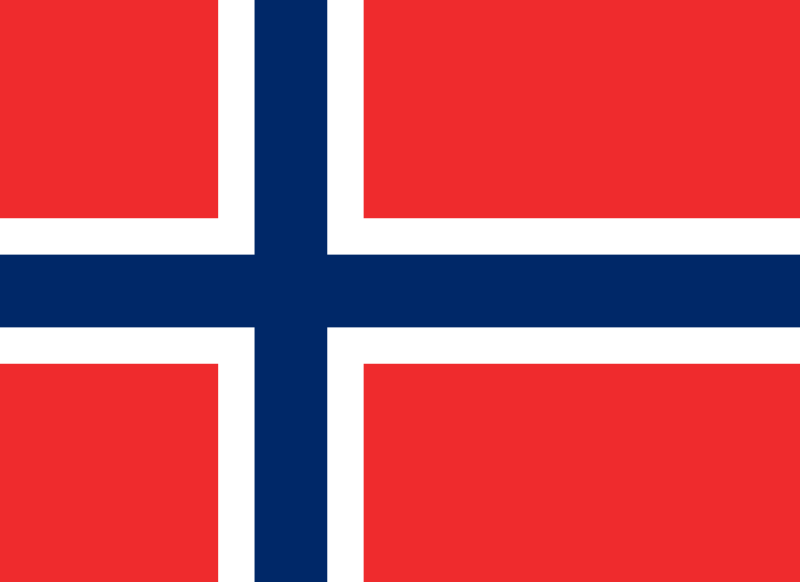 9. Atrisa10. Jacob11. William16. Julie24. Martin28. Mari M. B.FagLæringsmålLæringsmål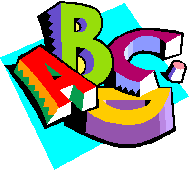 Norsk Jeg har lært om ord med stum d.Jeg kan finne ord med stum d.Jeg skal kunne skrive etter diktat: ord med stum d.Jeg har lært om ord med stum d.Jeg kan finne ord med stum d.Jeg skal kunne skrive etter diktat: ord med stum d.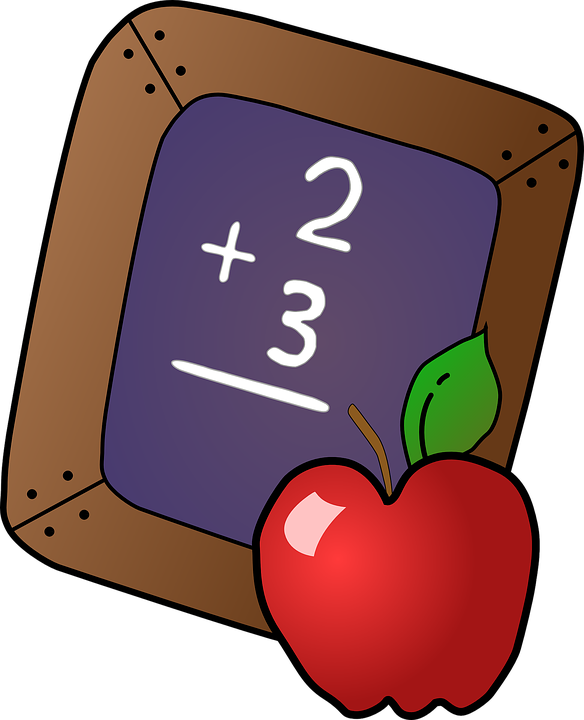                           Matematikk 
Jeg kan telle med ti om gangen.Jeg kan kjenne igjen og bruke norske mynter i kjøp og salg.
Jeg kan telle med ti om gangen.Jeg kan kjenne igjen og bruke norske mynter i kjøp og salg.                               Engelsk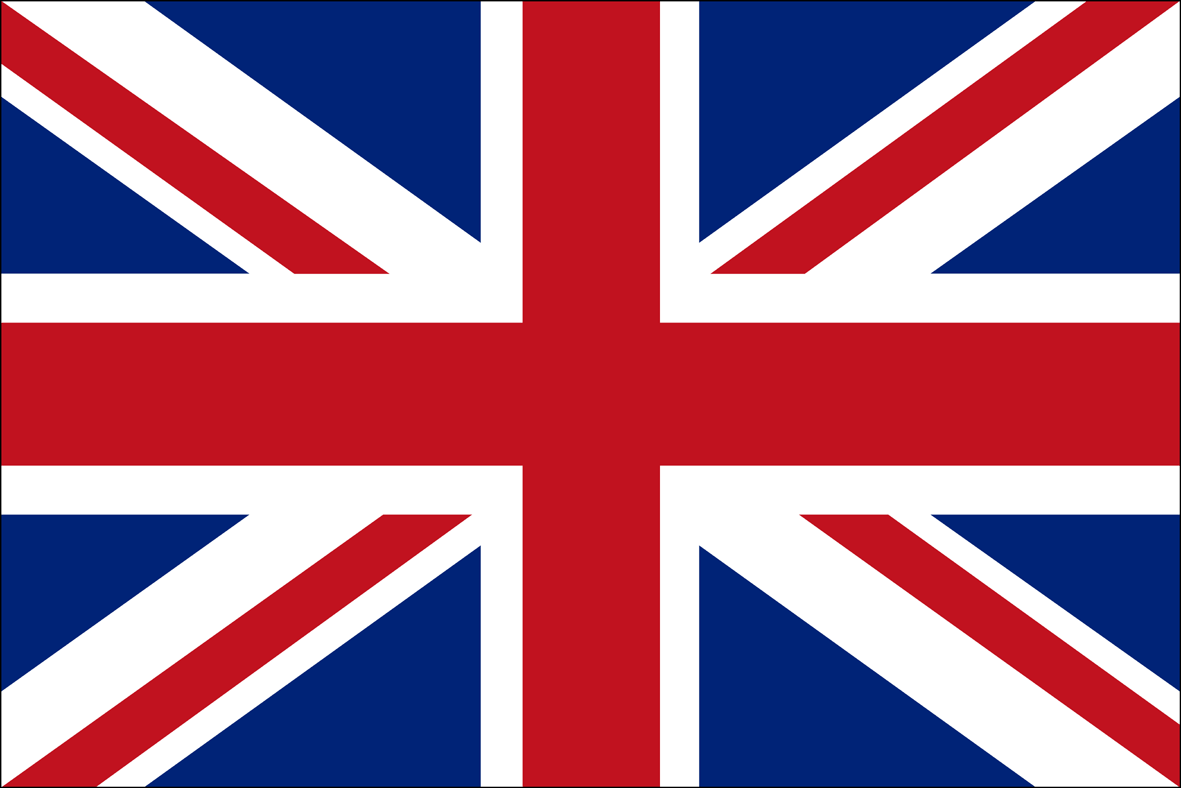 Jeg kan ord for ting i klasserommet.Jeg kan ord for ting i klasserommet.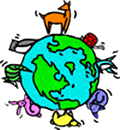 NaturfagJeg vet hvordan dyrene overlever vinteren.Jeg vet hvordan dyrene overlever vinteren.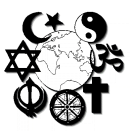 KRLEHinduismen 
Jeg vet hva som foregår i et hindutempel. Jeg vet hvordan og hvorfor holi feires.
Buddhismen
Jeg vet hvilken farge og symbol som brukes i buddhismen. Jeg kjenner til Siddharta Gautamas liv og hans oppvåkning som Buddha.                                                                                                                                                                                         Hinduismen 
Jeg vet hva som foregår i et hindutempel. Jeg vet hvordan og hvorfor holi feires.
Buddhismen
Jeg vet hvilken farge og symbol som brukes i buddhismen. Jeg kjenner til Siddharta Gautamas liv og hans oppvåkning som Buddha.                                                                                                                                                                                         
Sosial kompetanse
Jeg kan prøve å tenke at det er fint at vi er forskjellige.
Jeg kan prøve å tenke at det er fint at vi er forskjellige.
mandagtirsdagonsdagtorsdagfredagnorsk matteengelsk KRLEnorskmatteIKT/norskgymnorskmatteNSMmusikknorsk mattestasjonerK&H/Sos.komp.norskmattestasjoneruteskoleLekseplanLekseplanLekseplanLekseplanLekseplanLekseplantirsdagonsdagtorsdagfredagUke 12NorskLes i småboka i 10 minutter.MatteGjør oppgaveark i permen. NorskLes s. 40-41 i Zeppelin boka. Lag to spørsmål til quizen vi skal ha i klassen. Skriv i dokumentet på classroom. Matte15 min. Multi Smart Øving.Norsk Les i småboka i 10 minutter. MatteGjør oppgaveark i permen.NorskLes s. 42 i Zeppelin.Husk å øve godt skriftlig på øveordene.Matte15 min. Multi Smart Øving.Uke 13NorskLes i småboka i 10 minutter.MatteGjør oppgaveark i permen. NorskLes side 44 i Zeppelin boka. Svar på oppgave 2 og 3 på s. 44. Skriv i lekseboka. Matte15 min. Multi Smart Øving.Norsk Les i småboka i 10 minutter. MatteGjør oppgaveark i permen.NorskLes s. 45 i Zeppelin.Husk å øve godt skriftlig på øveordene.Matte15 min. Multi Smart Øving.Informasjon til hjemmetUke 11 - 14 har Lassa skole lese- og skriveuker der vi setter ekstra fokus på lesing og skriving av fakta- og fagtekster. Målet for ukene er å:Utvikle lese- og skrivekompetansenLære flere fagord og begreperLære flere lese- og skrivestrategierØke lese- og skrivegledenDa var vaksinen endelig overstått. Elevene klarte seg bra! :)Vi kommer til å ha Utdanningsdirektoratet sine kartleggingsprøver i løpet av de neste uke. I år blir det i lesing og regning. 